Распоряжение                                                                     21.03.2018 года                                    с.Усть-Кумир                                                    №15/2      О создании патрульных, патрульно – маневренных и маневренных групп. В целях оперативного реагирования на возможные чрезвычайные ситуации, нарушения в лесной сфере, в том числе связанные с выжиганием сухой травянистой растительности, а также контроля за паводковой обстановкой на территории Талицкого сельского поселения Усть-Канского района Республики Алтай:ПОСТАНОВЛЯЮ 1.Создать патрульно-маневренную группу в следующем составе: Аникина Лидия Васильевна – делопроизводитель; Фефелова Лариса Александровна – староста с. Талица; Дмитриева И.Н – депутат (по согласованию); Соколов Федор Владимирович- староста с. Тюдрала. 2. Маневренные группа в следующем составе: Черепанова Людмила Геннадьевна – Глава Талицкого поселения; Фирсова Ольга Михайловна (по согласованию) – директор Усть-Кумирской СОШ; Щербинина Снежана Михайловна (по согласованию)- заведующая СК; Коваленко Анастасия Геннадьевна (по согласованию) – депутат; Бельчеков Евгений Сергеевич (по согласованию) – участковый уполномоченный полиции.3. Патрульная группа в следующем составе: Фефелова Оксана Валерьевна- специалист Талицкого сельского поселения; Щетинин Андрей Владимирович – ответственный по связи (по согласованию), Ефимова Галина Семеновна – библиотекарь (по согласованию), Андреев Юрий Иванович – водитель.5. Контроль за исполнением данного постановления оставляю за собой. 6. Настоящее постановление вступает в силу с момента его подписания.Глава Талицкого сельского поселения                                                        Л.Г. ЧерепановаРЕСПУБЛИКА АЛТАЙАДМИНИСТРАЦИЯ МУНИЦИПАЛЬНОГО ОБРАЗОВАНИЯ ТАЛИЦКОЕ СЕЛЬСКОЕ ПОСЕЛЕНИЕ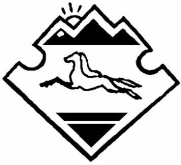 АЛТАЙ РЕСПУБЛИКАНЫҤКАН-ООЗЫ АЙМАКТЫТАЛИЦАДАГЫ JУРТАДМИНИСТРАЦИЯЗЫ